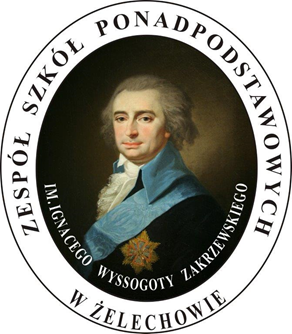 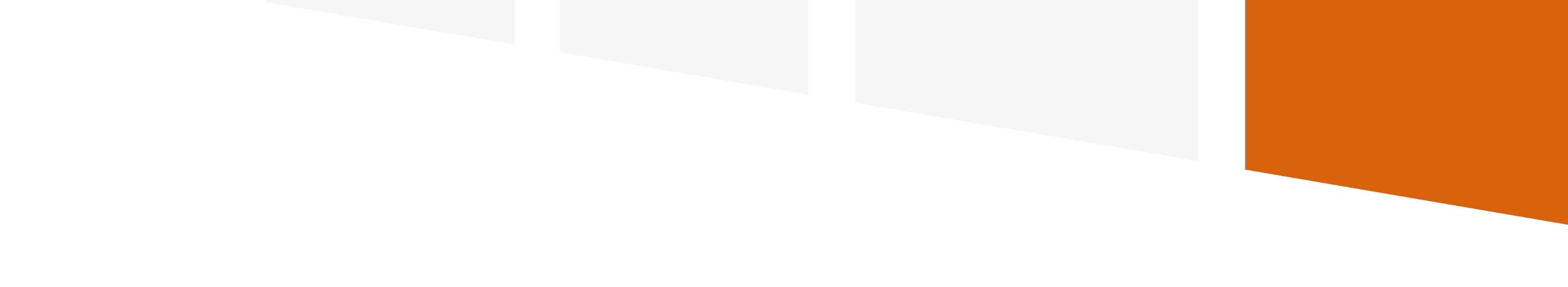 Zespół Szkół Ponadpodstawowych 
im. Ignacego Wyssogoty Zakrzewskiego
 w Żelechowie realizuje projekt dofinansowany
z Funduszy Europejskich
„Szkoła, kadra, uczniowie, rynek- układ połączony”POWERSE-2020-1-PL01-KA101-079803Celem projektu jest wzmocnienie potencjału dydaktycznego, 
w tym kompetencji nauczycieli 
ZSP w Żelechowie w obszarze umiejętności metodycznych, językowych i interkulturowych poprzez uczestnictwo 
w zagranicznych kursach.Dofinansowanie projektu z UE: 217 791,56 PLN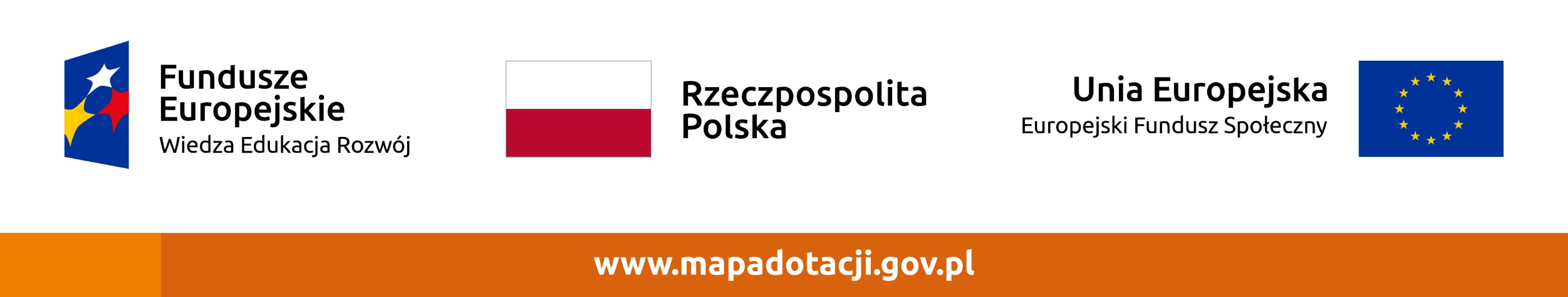 